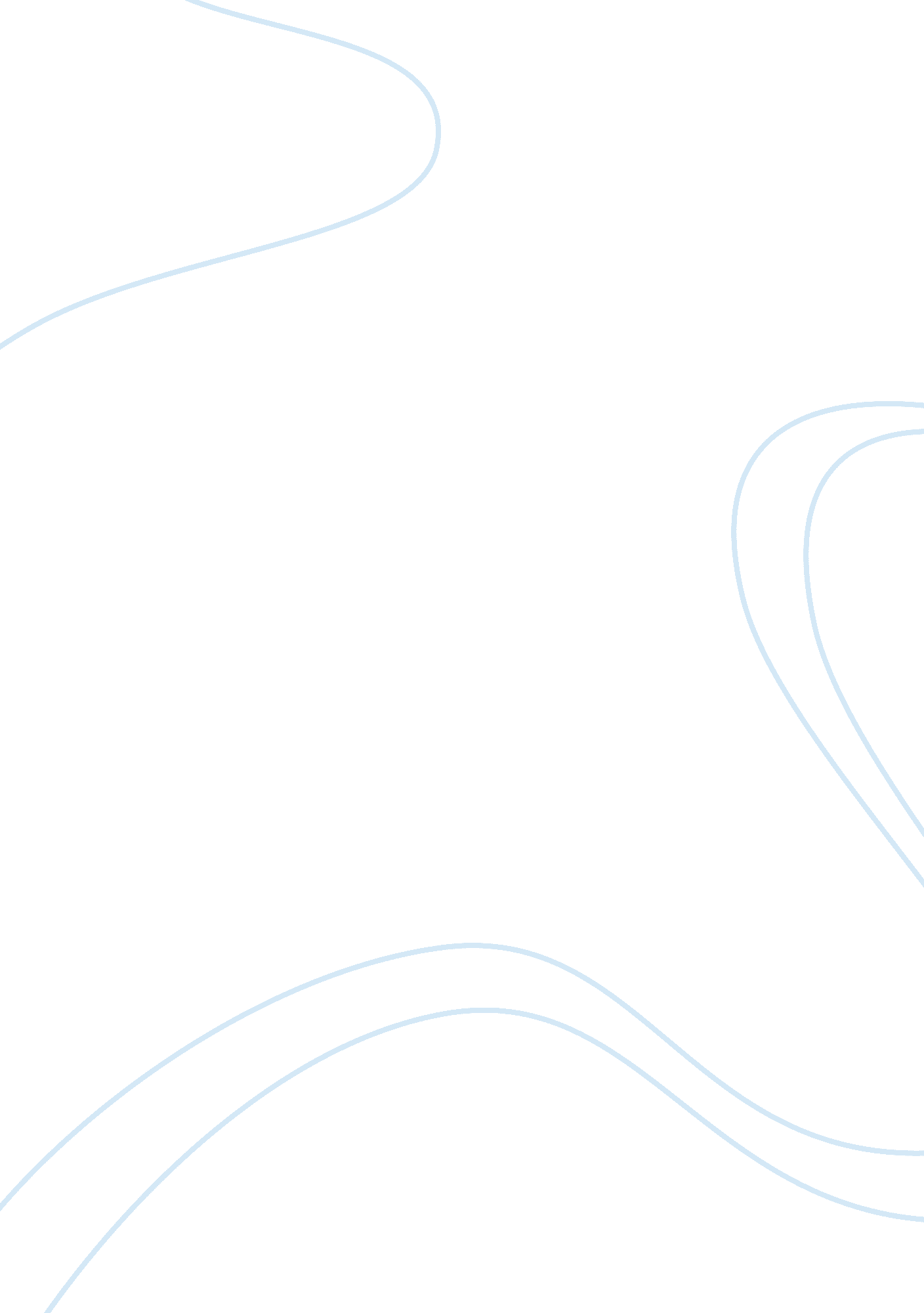 Example of essay on puritanism and religious fervorReligion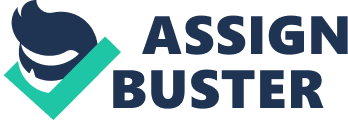 Puritanism is a reformist religious movement of the seventeenth century, followers of this movement are known as puritans. Puritans advocated reforms in Church of England and opposed any kind of interference of royal family in the church. Considering the contradictions in opinion with the royal family and other sections of the society they though to establish their own colony. They started migrating in North America in the early seventeenth century and founded their own colonies. 
Puritans strongly accentuated on education, according to them a literate person can easily understand the god’s massage and work accordingly. Puritans treated the religion like a way of life and did not separate it from the daily life, they opined that there is not a single day ascertained to go and worship in the church but it should be in practice and done every day. 
Puritans, at a point of time started behaving in an autocratic way and their intolerance was proved in many instances including in the Anne Hutchinson. Puritans reacted in a very ruthless way to the people who tried to raise voice against their principles and workings. They forgot their early notions of religious freedom and followed the same path against they started their mission. 
Puritans religious beliefs and intentions were actually exemplified after the incidents of Salem witch trial. In these trials dozens of people were brutally murdered and hundreds were sent to jail. Great awakening is another movement intended to give a new lease of life to the Christianity. Greater awakening affected the Puritanism in several ways, it broke the nexus that was built by the powerful puritans and awakened common man. These reformists advocated more transparency in the religious matters and religious and democratic rights of common man. Reference " Crta." reformed. 26 October 2011 . 